Қарағанды білім басқармасы, Қарағанды қаласы БД ОӘО ұйымдастыруымен 01.02-06.02.2021жыл аралығында «Цифрлық әлем » атты Жаңаарқа ауданы, Атасу ЖББ мектебінде ақпараттық сауаттылықты дамыту апталығы басталды. І күн -01-ақпан, Атасу ЖББ мектебінде 4 сынып оқушыларымен "Ақпараттық қауіпсіздік " және                          3-4сынып оқушыларымен "Достық Интернет : Интернет -ғалам" атты сынып сағаты ұйымдастырылып өткізілді. 4-сынып жетекшісі : Аманова С. М3-сынып жетекшісі : Мақшиева Д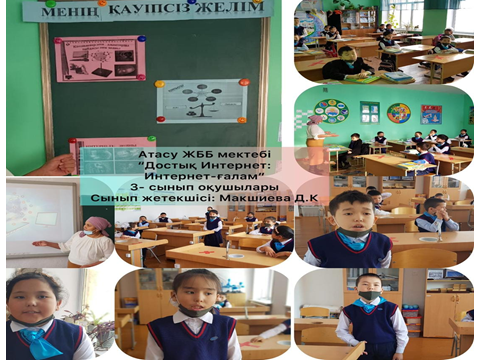 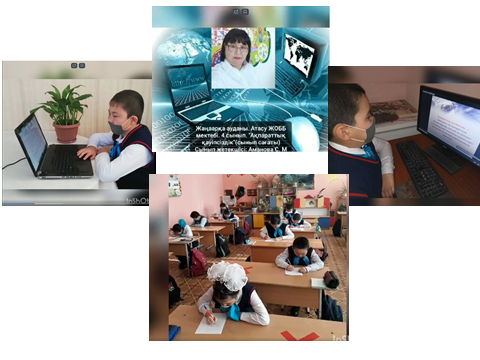 5-6 сынып оқушыларымен "Менің қауіпсіз желім " атты сынып сағаты ұйымдастырылып өткізілді. 5-сынып жетекшісі : Ахметова М.К6-сынып жетекшісі : Бердібекова М. С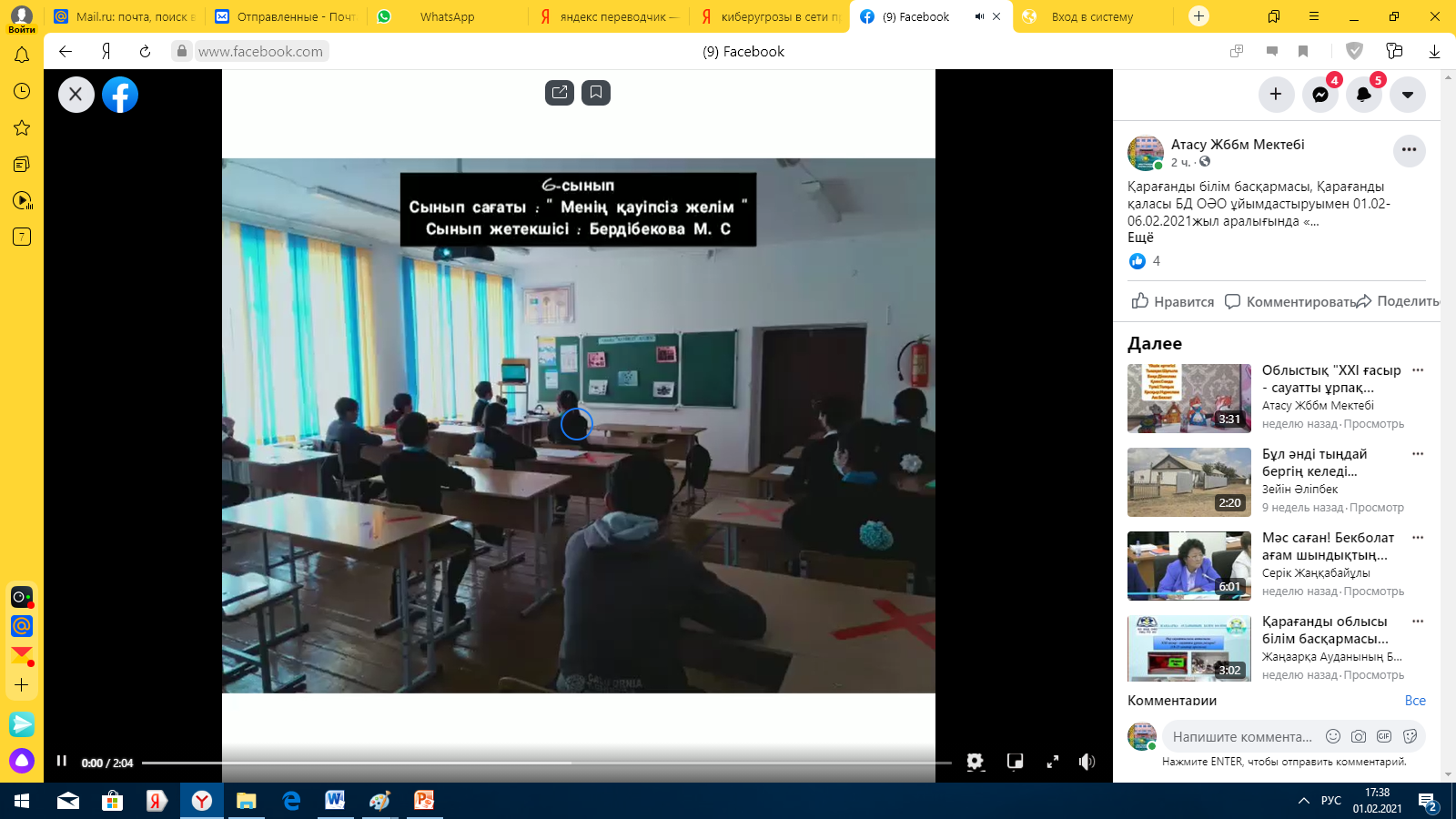 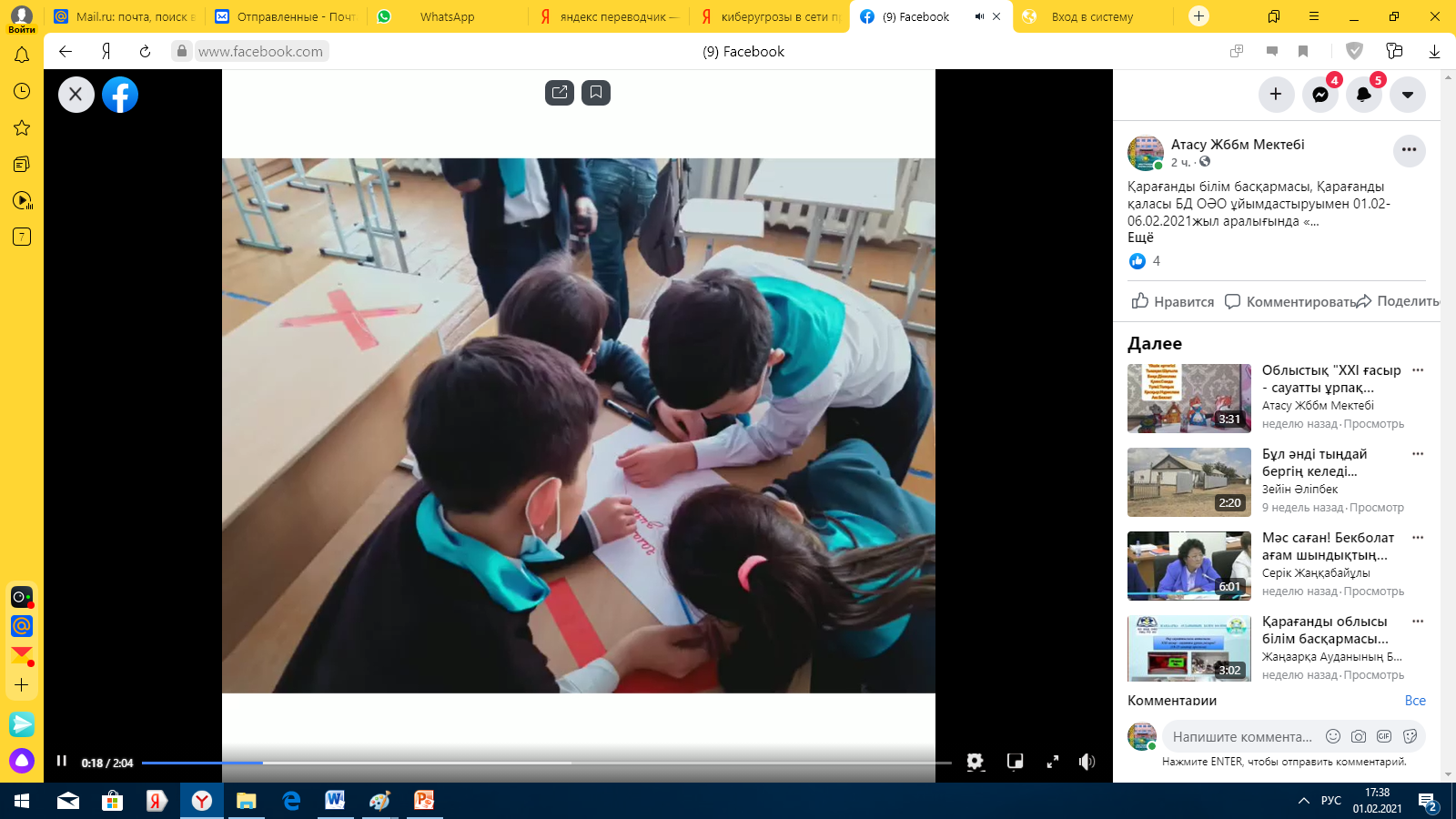 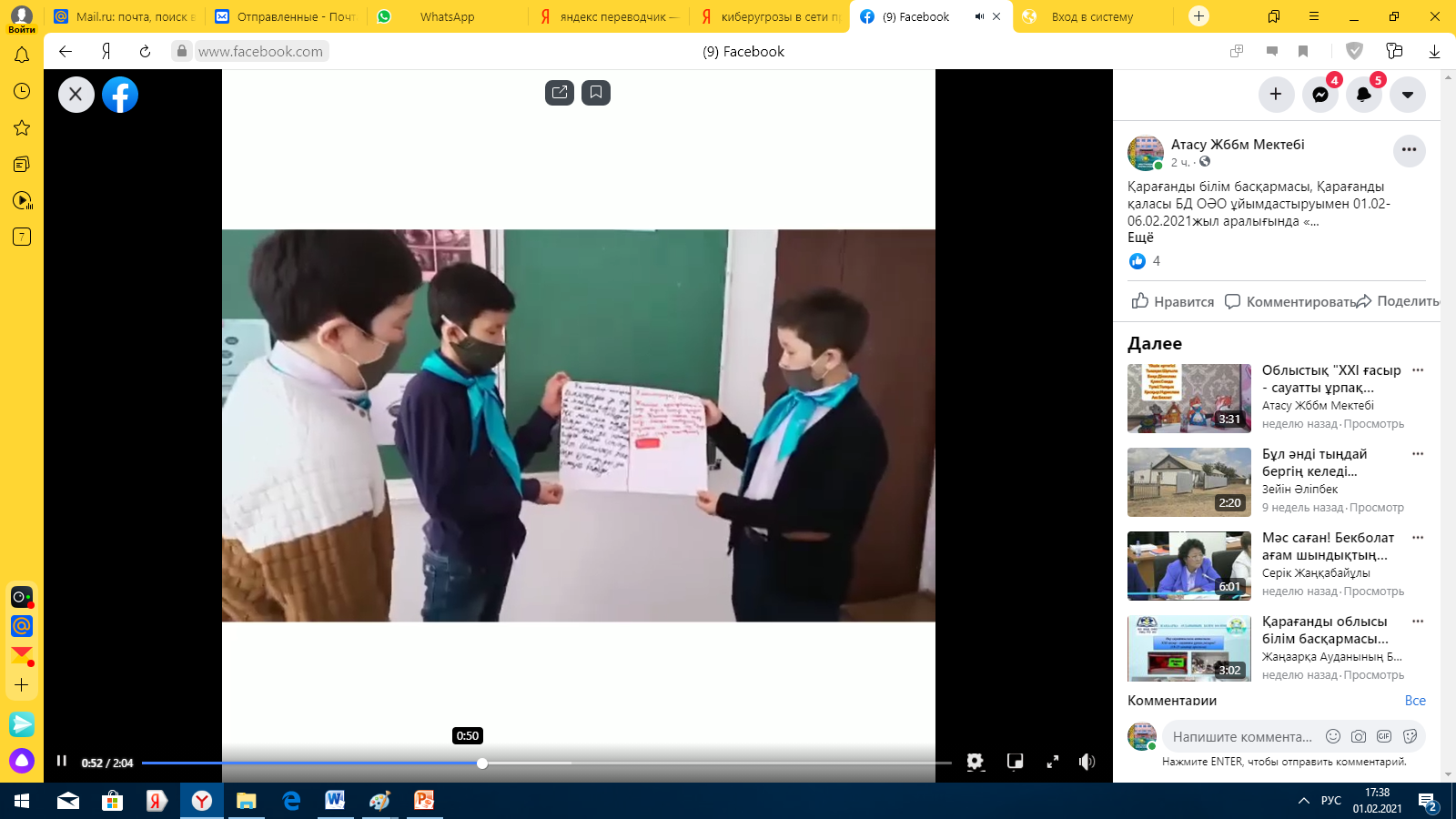 9-11 сынып оқушыларымен "Желідегі киберқауіпсіздік " атты сынып сағаты ұйымдастырылып өткізілді. 9-сынып жетекшісі : Жүніс Ә. Т 10-сынып жетекшісі : Райымбекова А. Е11-сынып жетекшісі : Балташова Д. Т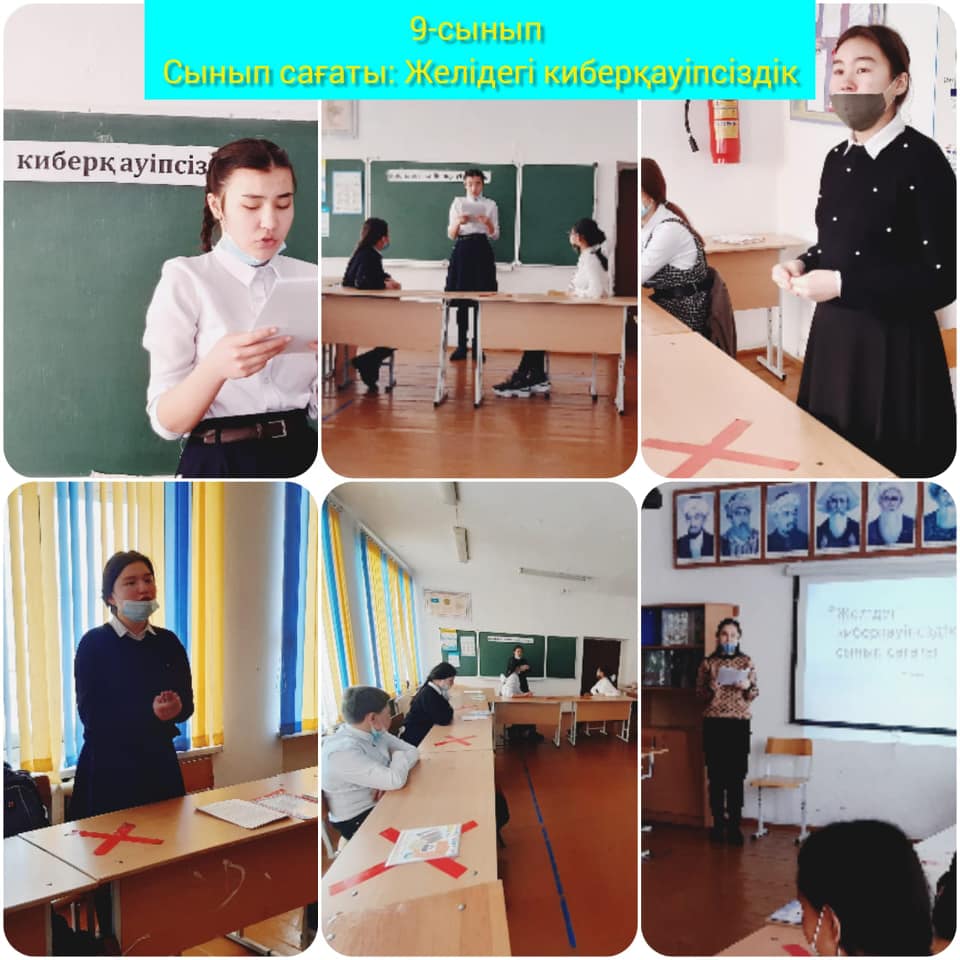 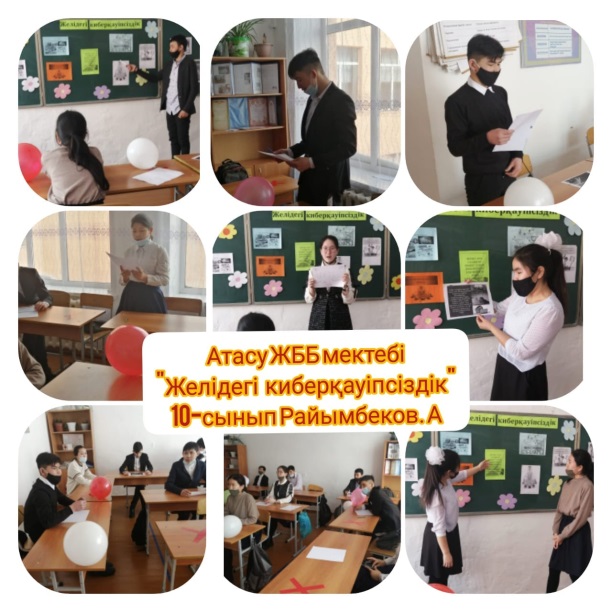 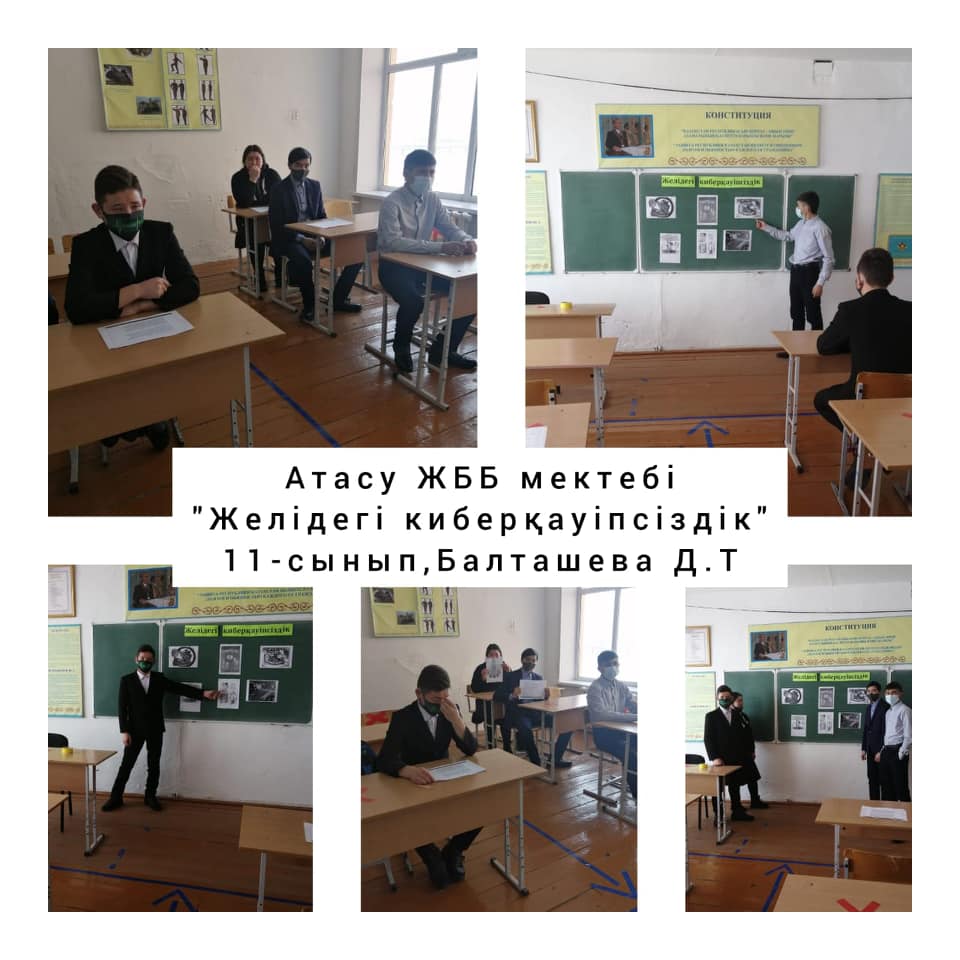 